   Smer: Trgovinski tehničar   II godina   PITANJA: Koje vrste umetnosti podrazumevamo pod likovnim umetnostimaŠta je zlatni presekKoje su primarne a koje komplementarne boje, koje su tople a koje hladne boje koje su ne bojeKako se zove čuveni spomenik u MikeniKako se zovu tri stila grčkog stubaNavedi slikarske tehnikeNavedi nekoliko čuvenih spomenika grčke i rimske kultureKako se zovu dva umetnička stila srednjovekovne umetnosti u Evropi i u čemu se razlikujuNa vedi 5 srpskih srednjovekovnih zadužbina NemanjićaGde i kada se rađa stil renesansaNavedi nekoliko najznačajnijih renesansnih umetnika i navedi njihova delaPoređaj hronološki umetničke stilove od romanike do 20 vekaNavedi bariokne umetnikeKojem u,etničkom pravcu pripadaju Žak Luj David, Antonio Kanova i Arsa TeodorovićNavedi pet fruškogorskih manastiraKako se zove preovlađujući stil u Vojvodini tokom prve polovine 19. vekaŠta je Meduzin splavNa koji način su slikali impresionistiNavedi dva srpska umetnika prve polovine 20 vekaNavedi 3 najznačajnija predstavnika postmodernizma u Francuskoj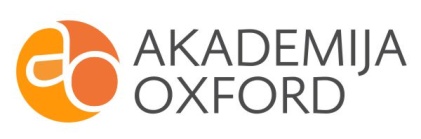 